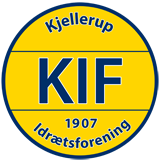 BestyrelsesmødeDagsordenEmne og temalisteTidspunkt:Mandag d. 8. maj 2023 kl. 19.00Sted:Bjerget – Hasselvej 13, 8620 KjellerupDeltagere:Anders KyllingsbækBrian Winkler MøllerFrank JosephsenJacob WillemoesMark JacobsenSigne Hostrup Evan ThorhaugeAfbud/fraværende: Mødeleder:Referent:Signe/Jacob19.00DagsordenOplægGodkendelse af dagsordenen, evt. ændringer i punkter og nye punkter til dagsordenen (ved enighed)ReferatGodkendt – vi siger velkommen til Mark Jacobsen19.10Orientering/nyt (Udvalg og ansvarsområder)BilagOplægSommerfest på Bjerget/BrianGodkendelse fra Silkeborg Kommune til at overføre Støtteforeningens midler til Kjellerup Idrætsforening og til at opløse Støtteforeningen.Afventer nu at regnskabet for 2023 kan færdiggøres og derefter indkaldes til en ekstraordinær generalforsamling i Støtteforeningen, hvor foreningen nedlægges.ReferatTo udvalg er lavet til at arrangere den store KIF-dag, sommerfest på Bjerget, d. 17/6.De to udvalg mødes igen d. 30/5 og samler de sidste trådeOverdragelse af kunstgræsbanen er nu endelig på plads. Der indkaldes til ekstraordinær generalforsamling for støtteforeningen på den anden side af sommerferien omhandlende opløsning af støtteforeningen.Nye tanker omkring vores setup omkring målaktionærer ønskes drøftet på næste bestyrelsesmøde d. 12/619.30Møde og aktivitetsplan/EvanBilag2023 2024 Møde og aktivitetsplanOplægSkal vi forsøge at lave en KIF aktivitetsplan/årshjul hvor vi samler årshjul fra udvalg og nøglepersoner til en samlet aktivitetsplan vi kan lægge på hjemmesiden?ReferatMøde med udvalgene vil fremadrettet afvikles i august og januar/februar.Evan redigerer bestyrelsens aktivitetsplanVi ser nærmere på at få lavet et aktivitetskalender for hele klubben, der skaber overblik for interessenter af klubben.19.45Skat og forsikring på biler /AndersBilagOplægReferatAnders arbejder videre med opfølgning af regler mm, så vi sikrer, at alt foregår efter reglerne20.00Internt brug af klubhus, køb af øl, vand m. m. /BrianBilagOplægLokale skal bookes ved Signe (se kalender på hjemmeside)Øl og vand skal altid købes i cafe. Til holdfester får de en særlig pris. Men i det daglige efter træning og kamp er det de priser der står i cafeen. (300 kr. pr. kasse)Priserne ved festlige lejligheder er:  200 kr. pr. ks øl, 200 kr. pr ks. Sodavand, 450 kr. pr. 15 liters fustage og 900 kr. pr. 30 liters fustageDer skal gives besked om fest til Jønne senest 14 dage før i tilfælde af der skal bestilles ekstra hjem.Mad, spiritus og vin må man gerne medbringe andre steder fra.Der skal laves en klar aftale om der kun skal ryddes op eller også gøres rent, og hvad det indebærer (vask op, vask gulv, tørre borde og stole af, gøre wc rent)Der skal ved fester være en lukkeansvarlig, der sørger for, at alle døre er aflåst, når festen forlades.Hvis der ikke er åbnet i cafeen i hverdagene eller efter kamp, vil der være 2 nøgle ansvarlige pr. senior hold, der kan låse sig ind og sælge øl og vand til holdet og evt. til udehold. Men det er kun de pågældende personer, der henter i cafeen.Referat Brians oplæg godkendes20.15Frivillige/EvanBilaghttps://www.dbu.dk/klubservice/frivillighedsweb/OplægJeg har talt med Palle Madsen, som meget gerne vil gå ind i arbejdet med at få flere frivillige. Han har desværre ikke mulighed for at være med på mødet, men kommer og bliver en del af processen, hvis vi ønsker det. Vi laver derfor de indledende øvelser i bestyrelsen:Afklaring af hvad vi mangler frivillige til:Hvad mangler vi frivillige til:Ad hoc opgaverFaste opgaver:Events og aktiviteterCafeMulige emner til et frivillighedsudvalg/frivillighedsansvarligeReferatTanker om Frivillighedsudvalg, der understøtter arbejdet i at finde folk til klubbens opgaverVi undersøger mulige emnerVi får arbejdshjælp fra DBU til området21.00Værdier, mission, visionBilagOplægReferat Bestyrelsen arbejder videre med emnet på et temamøde, hvor vi går i dybden med indholdet. Det gør vi på et møde i efteråret.21.30Evt.ReferatBestyrelsesmøder/næste mødeVision, mission og værdierUdarbejde visioner for KIFFrivilligePlan for hvordan vi får engageret flere frivillige i arbejdet i klubbenOrganisationOrganisationen helt på pladsMålaktionærordningenEvaluering og evt ændringerSpillertøjIndkøb af nyt spillertøj til hver sæsonVedtægterAjourføring af vedtægter